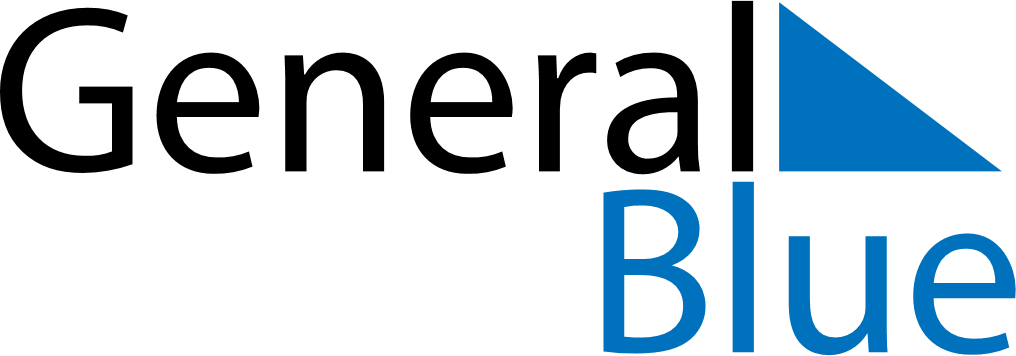 June 2024June 2024June 2024June 2024June 2024June 2024June 2024Latehar, Jharkhand, IndiaLatehar, Jharkhand, IndiaLatehar, Jharkhand, IndiaLatehar, Jharkhand, IndiaLatehar, Jharkhand, IndiaLatehar, Jharkhand, IndiaLatehar, Jharkhand, IndiaSundayMondayMondayTuesdayWednesdayThursdayFridaySaturday1Sunrise: 5:04 AMSunset: 6:35 PMDaylight: 13 hours and 30 minutes.23345678Sunrise: 5:04 AMSunset: 6:35 PMDaylight: 13 hours and 30 minutes.Sunrise: 5:04 AMSunset: 6:35 PMDaylight: 13 hours and 31 minutes.Sunrise: 5:04 AMSunset: 6:35 PMDaylight: 13 hours and 31 minutes.Sunrise: 5:04 AMSunset: 6:36 PMDaylight: 13 hours and 31 minutes.Sunrise: 5:04 AMSunset: 6:36 PMDaylight: 13 hours and 32 minutes.Sunrise: 5:04 AMSunset: 6:37 PMDaylight: 13 hours and 32 minutes.Sunrise: 5:04 AMSunset: 6:37 PMDaylight: 13 hours and 33 minutes.Sunrise: 5:04 AMSunset: 6:37 PMDaylight: 13 hours and 33 minutes.910101112131415Sunrise: 5:04 AMSunset: 6:38 PMDaylight: 13 hours and 33 minutes.Sunrise: 5:04 AMSunset: 6:38 PMDaylight: 13 hours and 34 minutes.Sunrise: 5:04 AMSunset: 6:38 PMDaylight: 13 hours and 34 minutes.Sunrise: 5:04 AMSunset: 6:38 PMDaylight: 13 hours and 34 minutes.Sunrise: 5:04 AMSunset: 6:39 PMDaylight: 13 hours and 34 minutes.Sunrise: 5:04 AMSunset: 6:39 PMDaylight: 13 hours and 35 minutes.Sunrise: 5:04 AMSunset: 6:39 PMDaylight: 13 hours and 35 minutes.Sunrise: 5:04 AMSunset: 6:40 PMDaylight: 13 hours and 35 minutes.1617171819202122Sunrise: 5:04 AMSunset: 6:40 PMDaylight: 13 hours and 35 minutes.Sunrise: 5:05 AMSunset: 6:40 PMDaylight: 13 hours and 35 minutes.Sunrise: 5:05 AMSunset: 6:40 PMDaylight: 13 hours and 35 minutes.Sunrise: 5:05 AMSunset: 6:41 PMDaylight: 13 hours and 35 minutes.Sunrise: 5:05 AMSunset: 6:41 PMDaylight: 13 hours and 35 minutes.Sunrise: 5:05 AMSunset: 6:41 PMDaylight: 13 hours and 36 minutes.Sunrise: 5:05 AMSunset: 6:41 PMDaylight: 13 hours and 36 minutes.Sunrise: 5:06 AMSunset: 6:42 PMDaylight: 13 hours and 36 minutes.2324242526272829Sunrise: 5:06 AMSunset: 6:42 PMDaylight: 13 hours and 35 minutes.Sunrise: 5:06 AMSunset: 6:42 PMDaylight: 13 hours and 35 minutes.Sunrise: 5:06 AMSunset: 6:42 PMDaylight: 13 hours and 35 minutes.Sunrise: 5:06 AMSunset: 6:42 PMDaylight: 13 hours and 35 minutes.Sunrise: 5:07 AMSunset: 6:42 PMDaylight: 13 hours and 35 minutes.Sunrise: 5:07 AMSunset: 6:42 PMDaylight: 13 hours and 35 minutes.Sunrise: 5:07 AMSunset: 6:42 PMDaylight: 13 hours and 35 minutes.Sunrise: 5:07 AMSunset: 6:43 PMDaylight: 13 hours and 35 minutes.30Sunrise: 5:08 AMSunset: 6:43 PMDaylight: 13 hours and 34 minutes.